WEEK TEN – ‘BECOMING ‘WHO WE ARE’ IN CHRIST.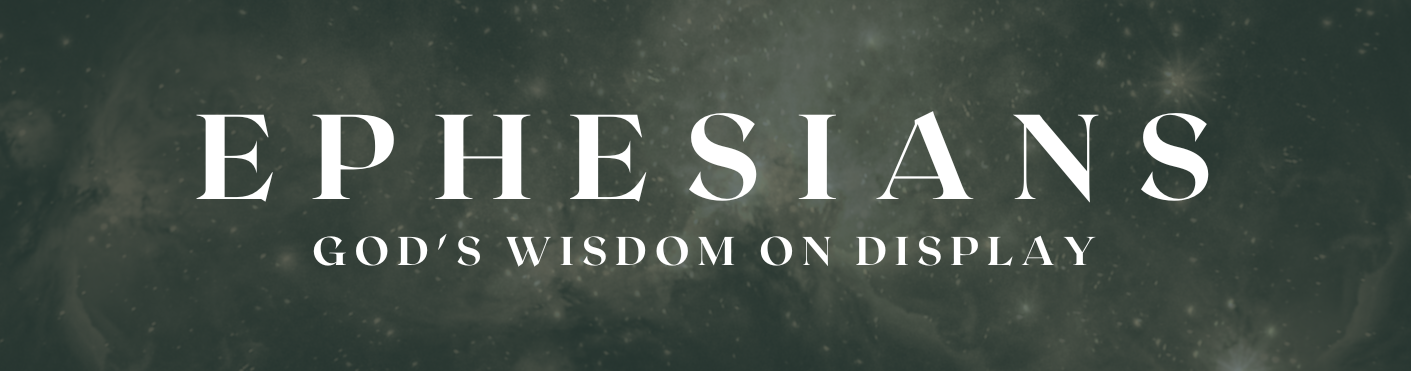 You were taught, with regard to your former way of life, to put off your old self, which is being corrupted by its deceitful desires; 23 to be made new in the attitude of your minds; 24 and to put on the new self, created to be like God in true righteousness and holiness. EPHESIANS 4 VS 22 - 24WELCOME - involve everyone, introduce new people, mention absencesInvolve everyone, keep it moving. Use an ‘open/general’ question topic related that engages everyone. eg Favourite holiday destination, most exciting adventure etcWORD – ask key question related to the topicSome folks would not have been there on Sunday – don’t worry too much about recapping, just dive into the questions. Splitting people into pairs/small groups with a specific question and a time frame usually brings out the best discussion and involvement of everyone.QuestionsWhat do we mean by ‘becoming who we are in Christ’ ?How are people that you come into contact with in everyday life living in futile thinking?  What seems to be the most important thing to them?(Pause and take some time to pray for the people you have mentioned or other friends/ family/ neighbours who don’t know Jesus). How can we best ‘take off’ the old self and ‘throw off’ the sin that so easily entangles our lives?Think about the different ways we can ‘put on the new self’ in every area of our lives (see verses 25-32).  Be honest with one another and share practical examples.WORSHIPDeliberately LEAD people into stepping out – most people appreciate specific guidance and feel released to know how to participate (eg let’s read a Psalm together and use the words to help us worship, let’s listen to this song, let’s sing now, let’s have a time of prophecy and hearing from God, if you feel you want to start a song please do). Encourage gifts! *BREAK BREAD REGULARLY*Encourage prayers of thanks to God for His faithfulness.Introduce worship with scripture, exhortation and encouragement as to HOW to participateIf you do songs;provide lyrics so new people are not awkward/unknown songs are not unhelpfulTry to avoid videos with adverts MEMORY VERSEYou were taught, with regard to your former way of life, to put off your old self, which is being corrupted by its deceitful desires; 23 to be made new in the attitude of your minds; 24 and to put on the new self, created to be like God in true righteousness and holiness. (EPHESIANS 4 VS 22 – 24)PRAYERGet into twos or threes and share one prayer request and then pray for each other. Could you also commit to pray for each other through the week? Encourage spiritual gifts (e.g. prophecy)ACTION STEPSTurn to the action steps on Page 83 of the devotional and ask people to take time in the week to consider them.Take some time to reflect with God. Are there new things He is leading you to explore? During the week find a trusted friend to talk these things through with.DELEGATEWho will do what next week?